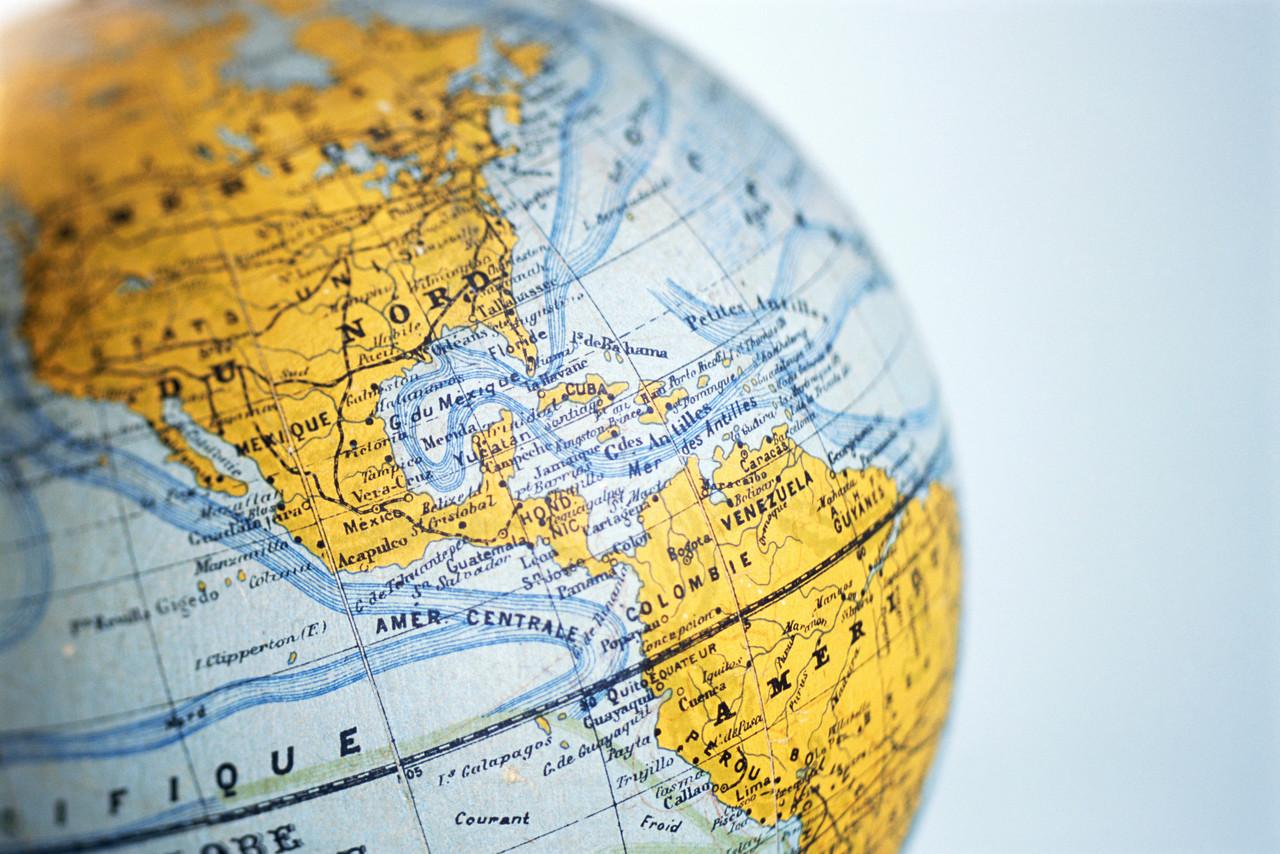 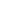 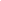 www.iaccp.netMission StatementTo promote the profession and practice of Counseling Services, while encouraging the training and networking of caring professionals for future generations.IACCP through the work of its members strives to:Provide certification, fellowshipping and Networking of Christian Counseling Professionals on a national and international basis.  Commit to recruit new members and retain and revitalize present membership. Promote Professional Counseling practices that are ethically sound, clinically competent, theologically grounded and sensitive to multiple faith and spiritual practices. Provide professional formation, credentialing and collegial membership for those who seek to integrate the resources of spirituality, theology and faith traditions into their professional practice. Provide opportunities for training and continuing education for spiritual and professional development. Please PRINT or type application and send completed form to: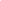 Note: You may answer on a separate document; but be sure to include the questions with your answers. Thank you.All IACCP members should have or obtain and maintain their own 501C3 (or whatever legal licensing required in their state/nation).Referring IACCP member(s):    ___________________Are you an ordained Minister YES □             NO □     Ordaining Institution and Address ____________________________________________________Do you desire to be ordained? YES □             NO □    Education:	   □ High School 	  □ Technical School	□ College	□ Graduate SchoolDegrees/Diplomas_______________________ From: ________________________________Certifications/Licenses__________________________________Honors or achievements:  _________________________________________________________                                                                                                                                                                                                                                                                                                                                                                                                                                                                                                                        Other professional qualifications or experience: _________________________________________						Membership in clubs or associations:  _________________________________________________							Hobbies, gifts or other interests:  _____________________________________________________			Membership in denominations or movements, past and present:_____________________________								Present Home Church:_______________________						6.	Other Affiliations or associations  						7.	Length of time in present ministry: ________________________		8.	Name of your current ministry _______________________			 Position(s) you now hold with this ministry:   _____________________________________________________		 Position(s) you have held in the past 	Describe your primary area of counseling ministry expertise:  How do you fulfill this ministry? ___________________________________________Please answer the following questions completely:1.   Give a brief statement of your spiritual journey. In what areas of ministry do you feel specifically gifted and called?Briefly describe your ministry experience. Describe your personal vision for ministry.Which, if any foreign languages do you speak, read, or write fluently?What do you consider your two greatest strengths, and how do you use them, or plan to use them?What do you consider your two greatest weaknesses, and what are you doing to correct them? Have you ever been convicted of a crime? If yes, explain, including any punishment received. Write a one-paragraph statement on what you most want to accomplish with your life.  What are your reasons for wanting to be part of IACCP?  How do you feel  IACCP can help you fulfill your ministry vision? 11.	Attach a short bio for the website, and be sure to enclose resume/vitae and transcripts of qualifying work.  The Four Levels of IACCP CertificationPlease indicate the level for which you are seeking membership. Level 1 – Christian Counseling Professional-Training And Allied Health Professionals □Students and interns, or allied health professional who do counseling as a part of their ministry, who have yet to achieve full entrance into their specific profession. Complete the  Application Packet and the Level 1 exam. Association dues are $49.00Level 2 – Christian or Pastoral Counselor □ Obtain an Application Packet and complete Level 1 and 2 exams.  Association dues are $99.00Level 3 – Clinical Christian or Pastoral Counselor □Obtain an Application Packet and complete Level 1, 2 and 3 exams.  Association dues are $129.00Level 4 – Doctoral Diplomat in Christian or Pastoral Counseling □1.   Obtain an Application Packet and complete Level 1-4 exams.  Association dues are   $149.00*Please circle above whether you want Christian or Pastoral on your certificate.My signature below indicates that I desire to be in covenant relationship with  IACCP. I understand and agree with the idea of accountability to one another. I have read the vision statement and the expectations, and understand them.Signature___________________________________________  Date___________PERSONAL REFERENCES: Please list as references three functioning five fold ministry individuals who are in relationship with you and send each person a request for Reference so that they can return it to us. 1. Name ________________________							Address __________________________							Phone _______________		 E-mail ________________				Relationship _____________ years known ________ 2. Name ________________________							Address __________________________							Phone _______________		 E-mail ________________				Relationship _____________ years known ________ 3. Name ________________________							Address __________________________							Phone _______________		 E-mail ________________				Relationship _____________ years known ________ Your Name  _________________________________________                                                                                                         Address_____________________________________________                                                                                                City                                              State              Zip_________                        Gender                           Date of birth ____________                     Marital Status_______ Anniversary _________________________                                                                                      Name of Spouse______________________________________                                                                                       Number of Children ____Names of Children ________________________________________________                                                         Business Phone________________ Home Phone_____________Mobile Phone_________  Fax _______________E-mail ________________  Website________________________